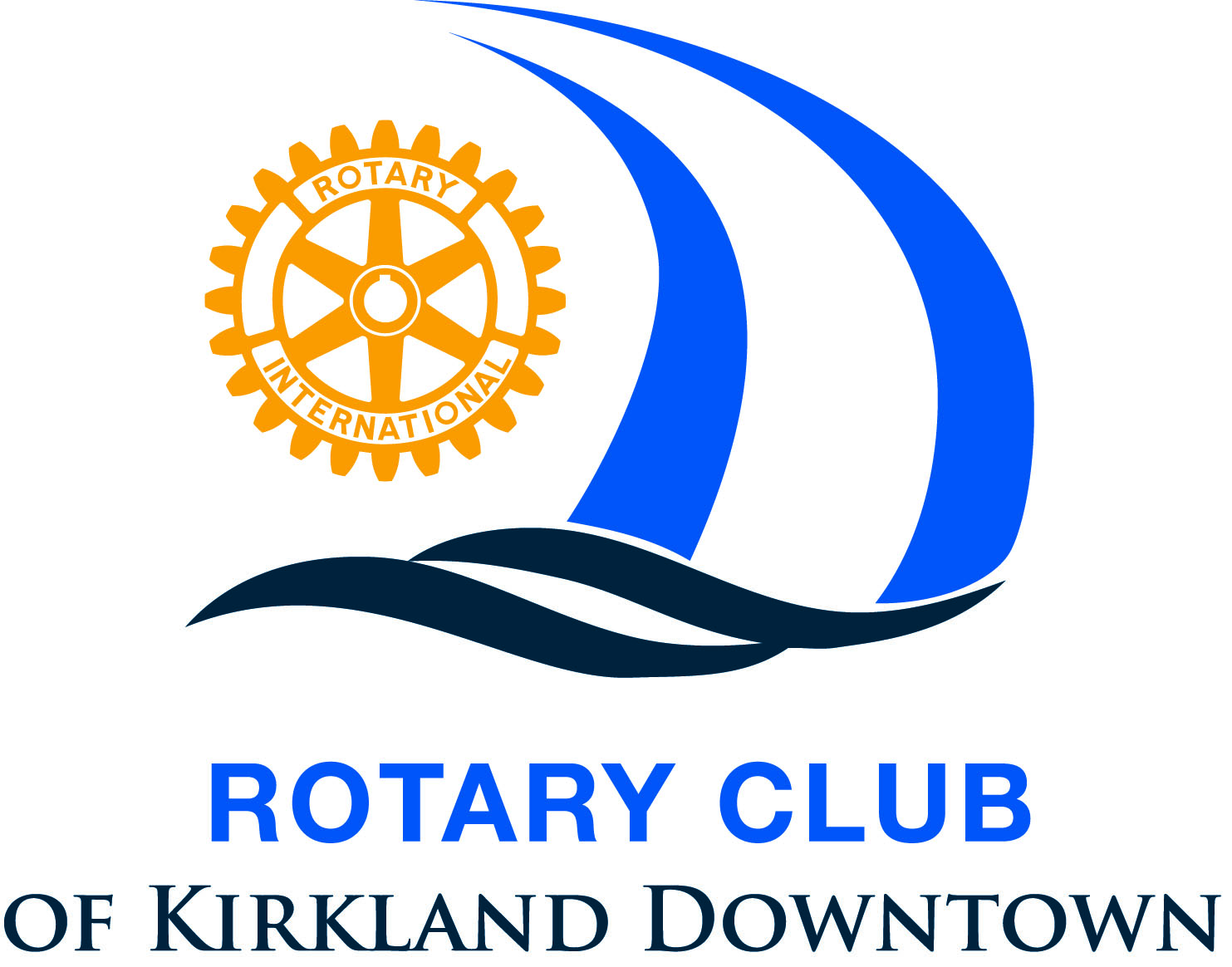 Request for Expense Reimbursement / Foundation Funds Date Requested: ___________________________________	Total Reimbursement Requested: $___________________Name:	________________________________________________________________________________________________________________Address:  ______________________________________________________________________________________________________________E-mail:	______________________________________________	Phone: ___________________________________________________Approved Budget Category:    Operations  						Foundation□  Programs / Speakers				□  Community Service□  Membership						□  Youth Service / Scholarship□  President Discretionary				□  International□  Fellowship /  Recognition				□  Fundraising - □  Administration 						Event Name:Name of Committee: _________________________________________________________________________________________________Date of Project / Event*: _____________________________________________________________________________________________Description of Project / Event / Reason for Funds: ________________________________________________________________________________________________________________________________________________________________________________________List each expense and attach copies of receipts (use back if necessary):Signature of Requestor: _____________________________________________________Committee Chair Approval:  _______________________________________________Foundation Board Approval (only required if Foundation funds):  ______________________________________* Requests must be made within 90 days of Project / Event / Expense or by Fiscal Year End on June 30th (whichever is earlier)Administrative Use Only:Date Paid:                                                        Check Number: